ОТЧЕТ по итогам  проведения Дня единых действий 
в память о геноциде советского народа нацистами и их пособниками 
в годы Великой Отечественной войны   Цель урока: сохранение исторической правды о преступлениях нацистов и их пособников в отношении мирных советских граждан в годы Великой Отечественной войны на оккупированной территории. Показать через эту призму исторической памяти, что действия Красной Армии и единение советского народа в достижении Победы спасли наше государство и его граждан от полного уничтожения.Задачи: - показать масштаб и характер преступлений нацистов в отношении мирных жителей оккупированной территории, дать им правовую оценку с исторической и современной точек зрения; - овладеть основными фактами и тезисами, раскрывающими понятие «геноцид» советского народа со стороны нацистов в годы Великой Отечественной войны с опорой на национальное и международное законодательство; - сформировать у обучающихся непримиримую позицию осуждения попыток героизации нацистов; - интегрировать общественные инициативы обучающихся  во Всероссийский проект «Без срока давности».    Урок был проведен с 9 классом, просмотрен фильм «Без срока давности», Комаровой Е.В., учителем истории  рассказано о геноциде нацистов в Орловской области и в Покровском районе. Учитель познакомил ребят с серией  книг  «БЕЗ СРОКА ДАВНОСТИ. ПРЕСТУПЛЕНИЯ НАЦИСТОВ И ИХ ПОСОБНИКОВ ПРОТИВ МИРНОГО НАСЕЛЕНИЯ В ПЕРИОД ВТОРОЙ МИРОВОЙ ВОЙНЫ: ДОКУМЕНТЫ И МАТЕРИАЛЫ», в частности с документальными материалами по Орловской области. Затем ребята написали письмо в будущее «Нельзя забыть».Пока писали письмо учитель читал  стихотворение и звучала музыка:Эта память, верьте люди,
Всей земле нужна.
Если мы войну забудем –
Вновь придет война.ФОТООТЧЕТ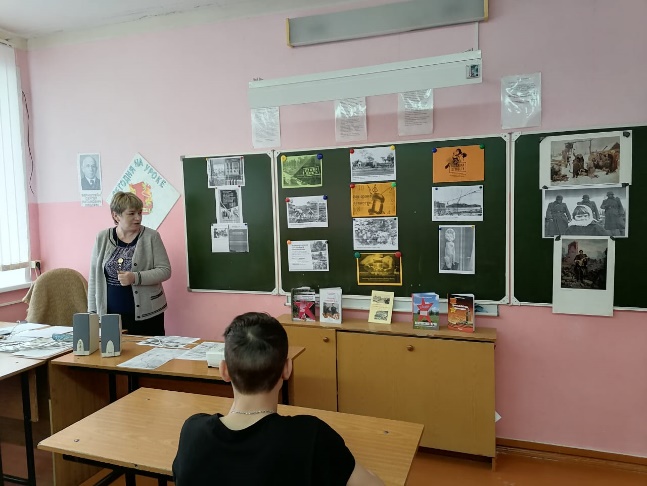 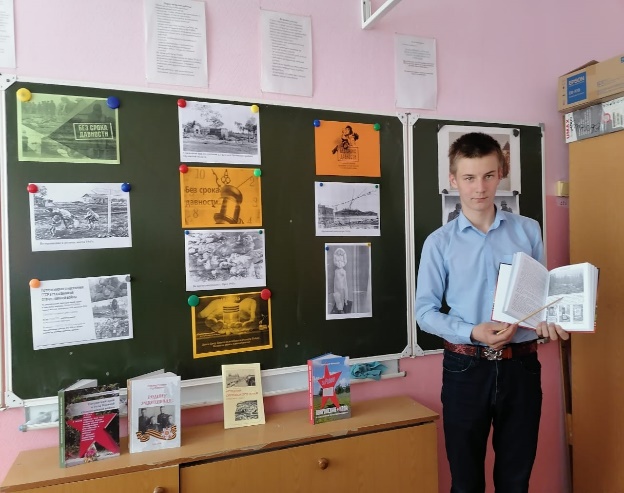 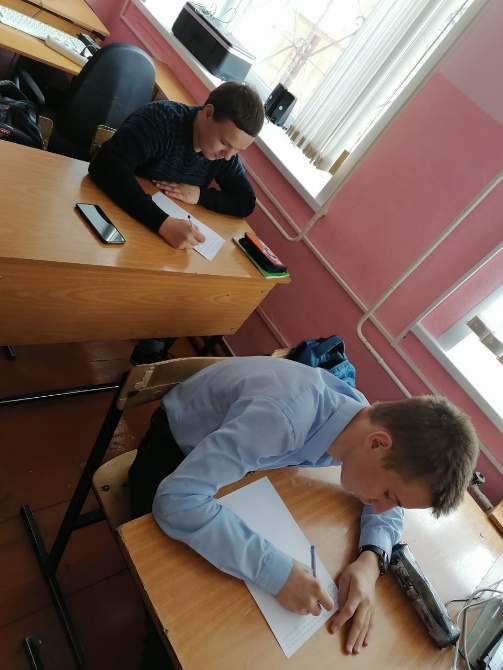 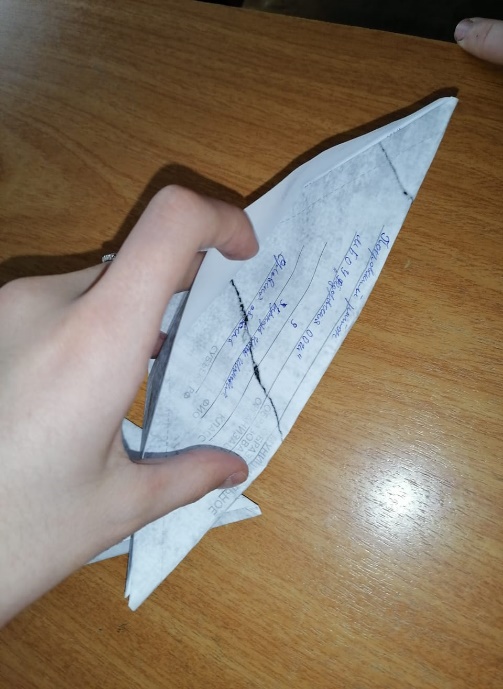 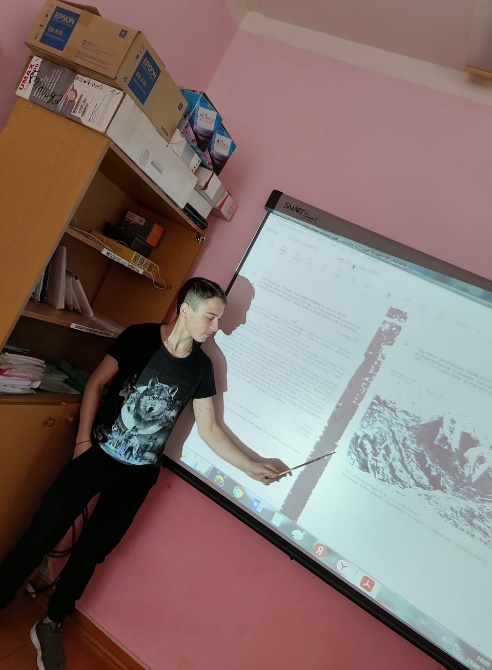 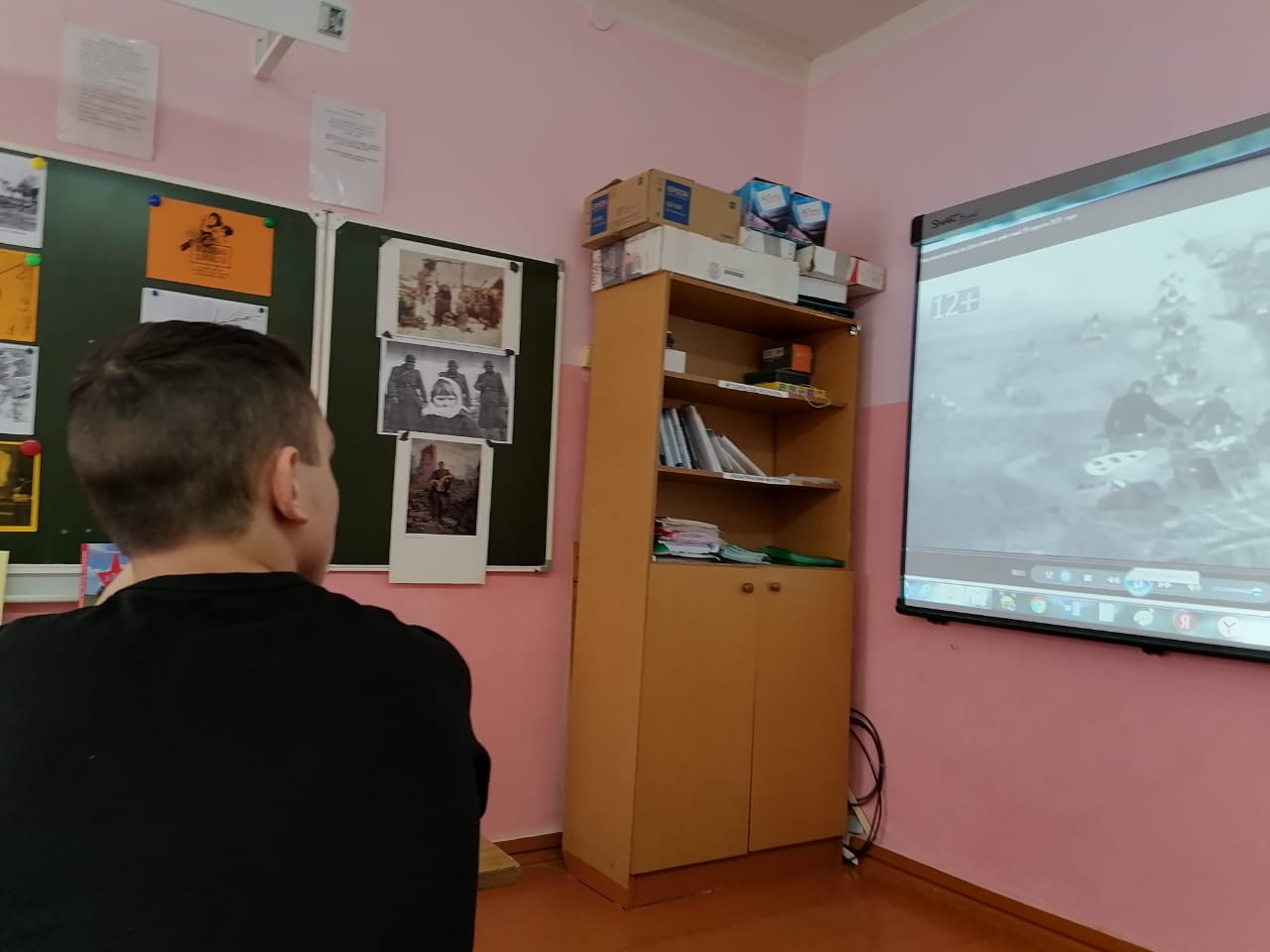 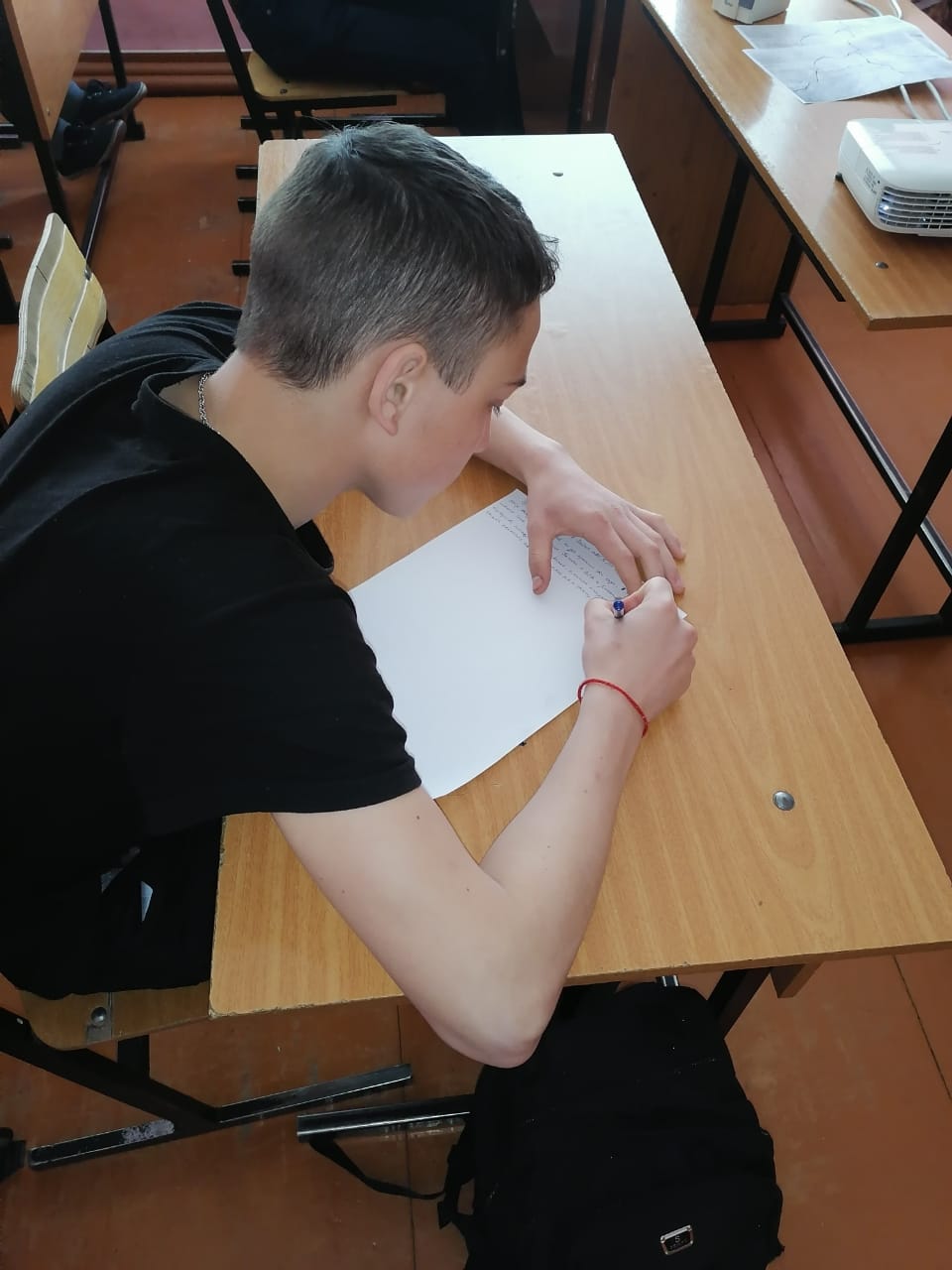 